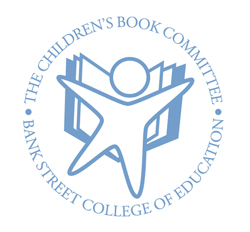 BOOK REVIEW FORMPlease save and email this review to: youngreviewers@bankstreet.edu 
Thank you!DATE: _____________REVIEWER: ____________________________ AGE: _________ GRADE: __________________________________TITLE OF BOOK: ___________________________________________________________________________________AUTHOR: ___________________________________________________________________________________________How would you rate this book? (Highlight one of the following)        didn’t like            just so-so                   good                   excellentWhat makes this book special or different? What did you like most? What did you like least?If there are illustrations in this book, how did they go with the story? Did you like them? Would you recommend this book? If so, for what age group?